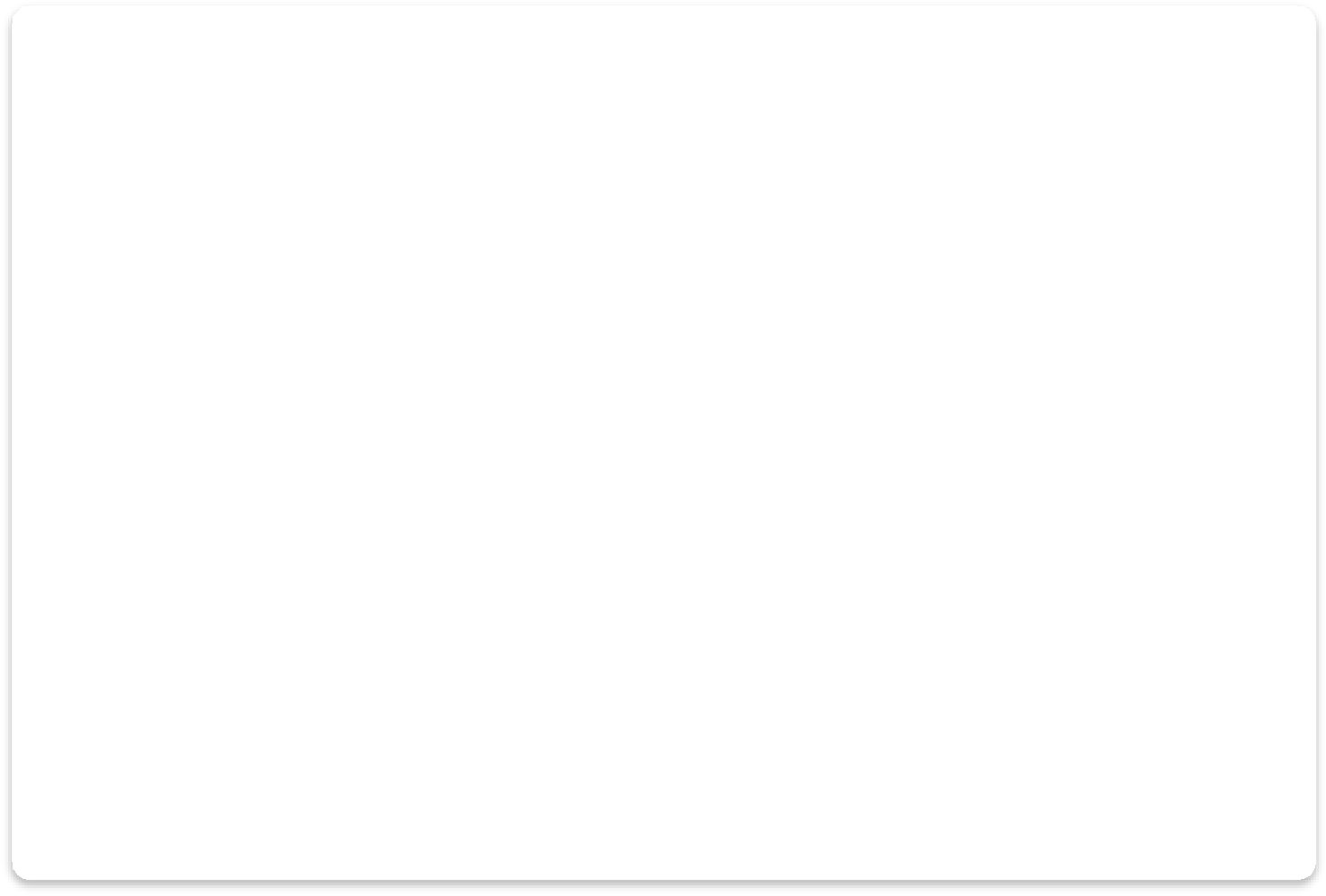 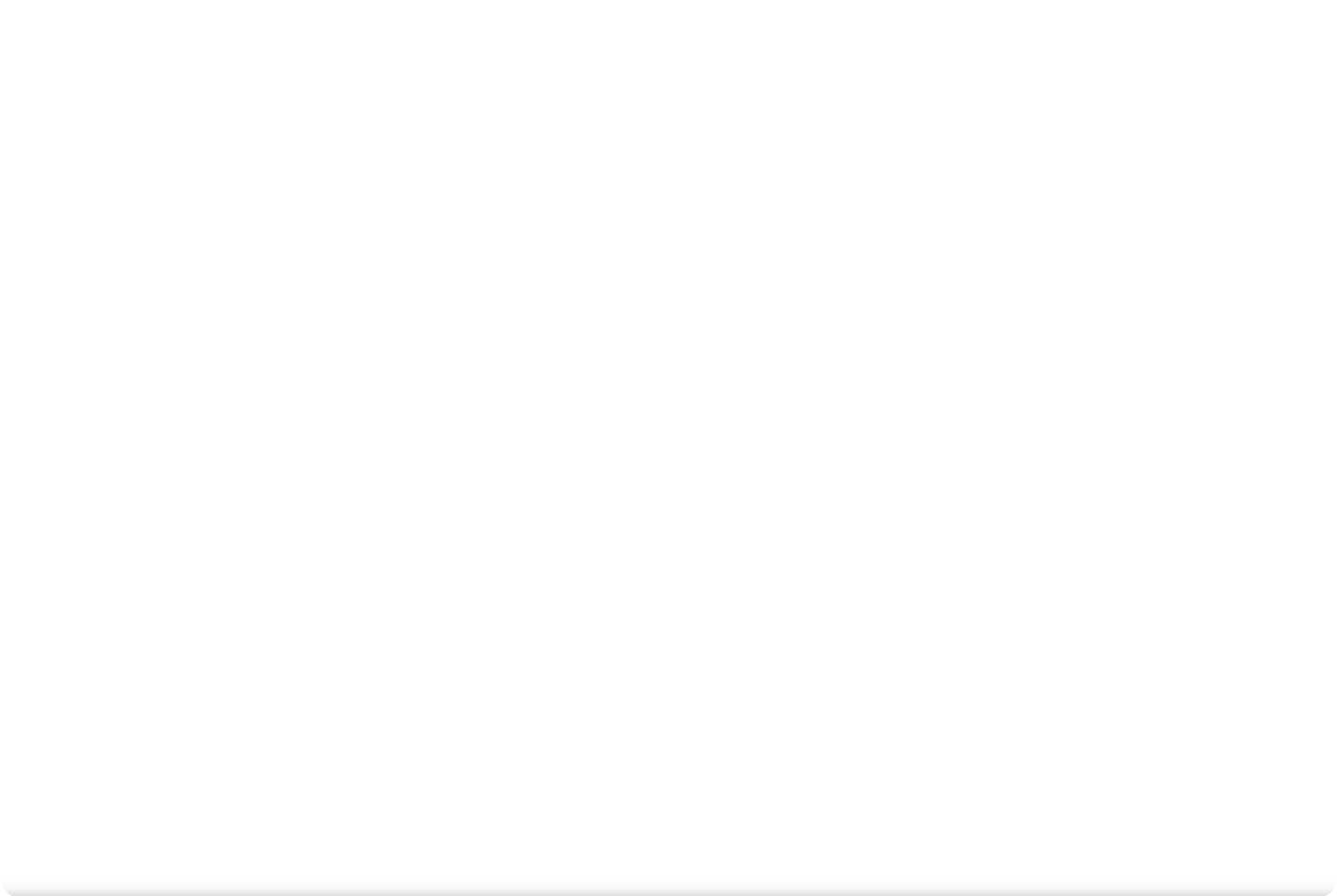 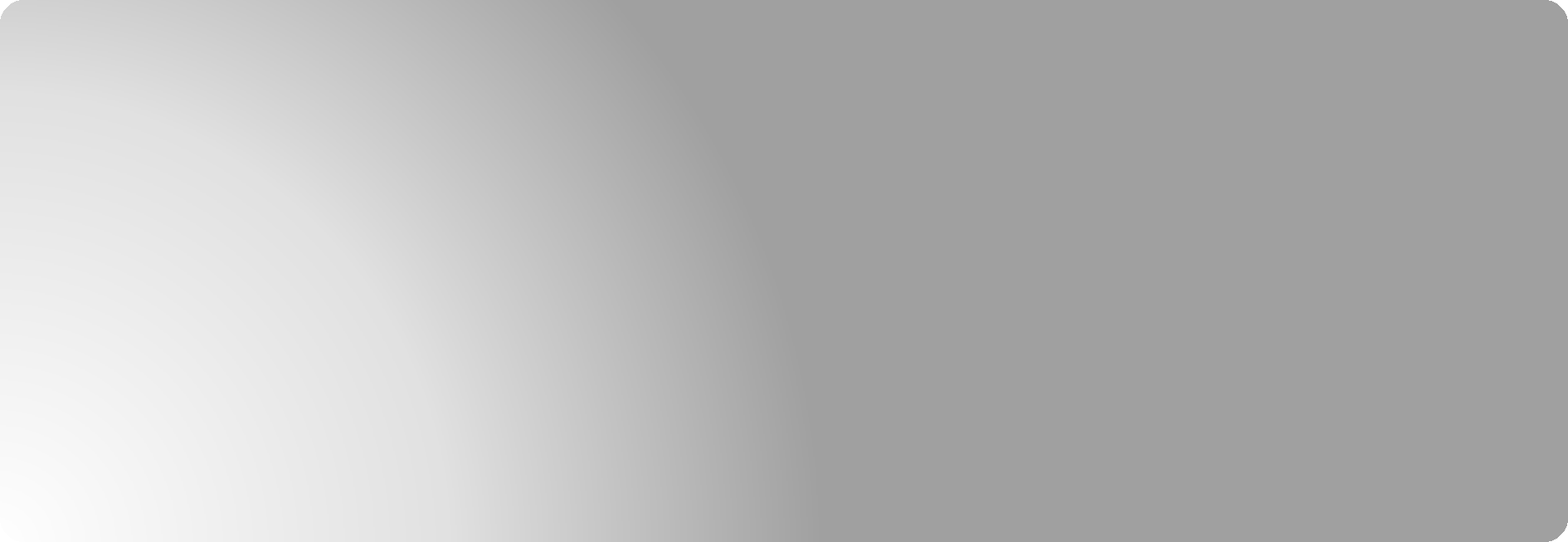 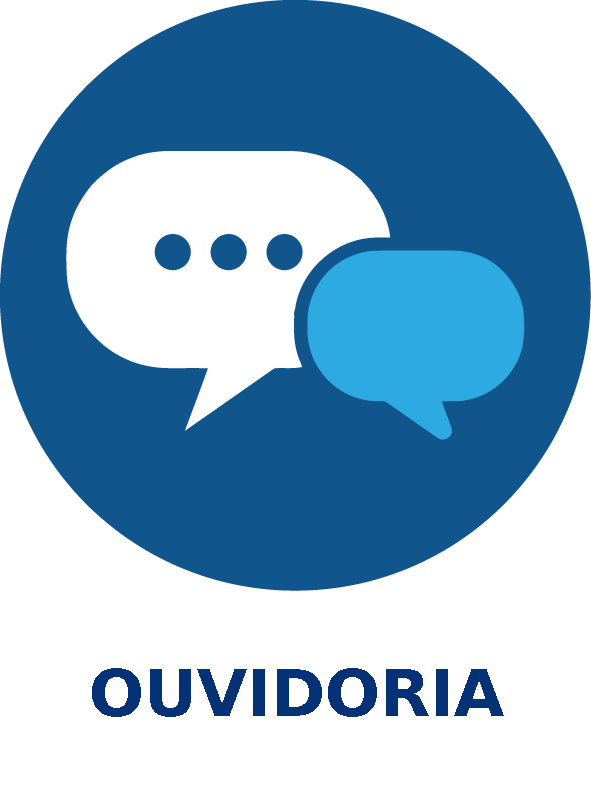 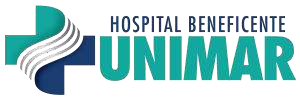 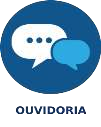 DEMANDAS (RECLAMAÇÕES) OUVIDORIA - 2021OUVIDORIA – RECLAMAÇÕES – 2021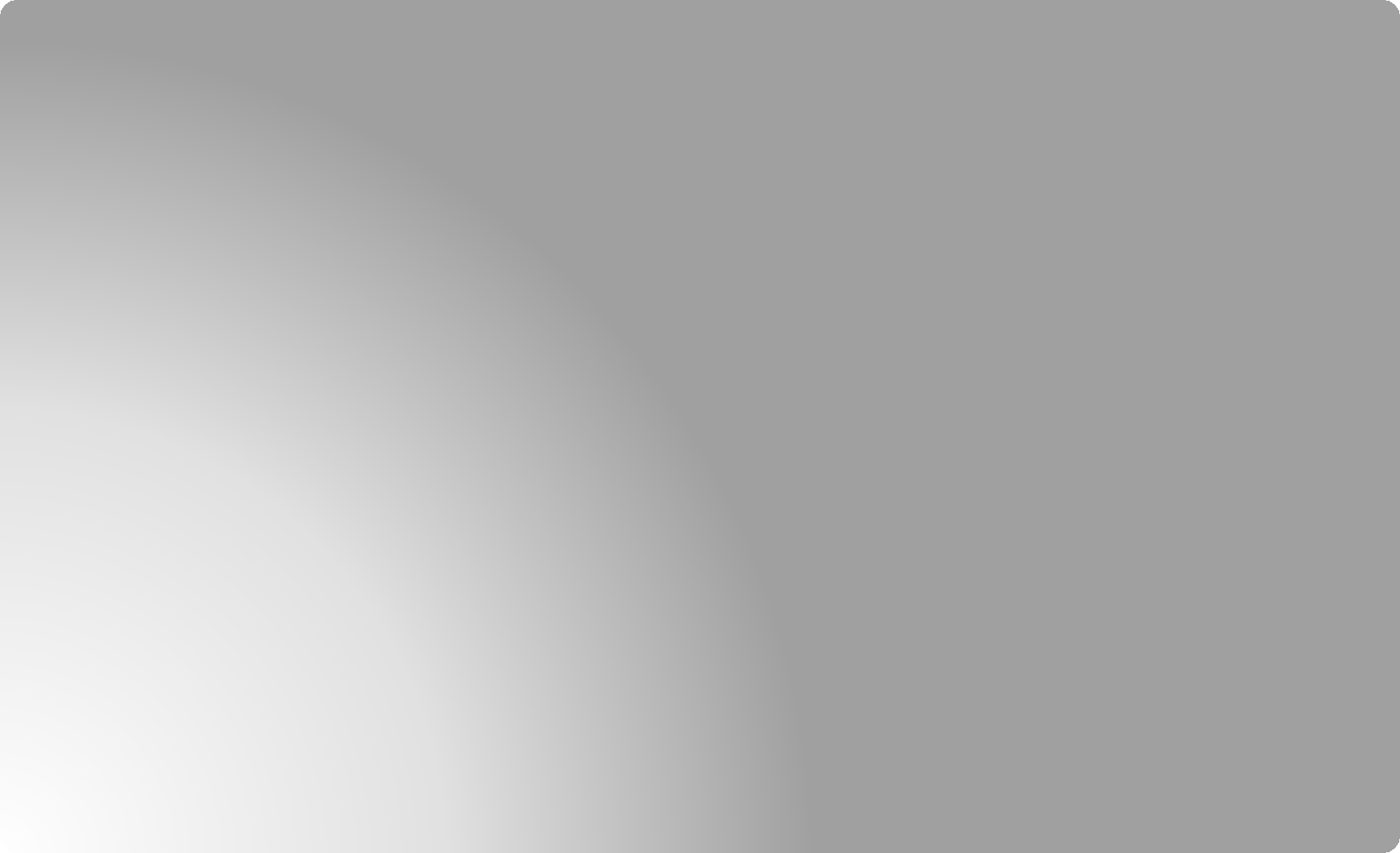 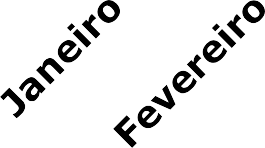 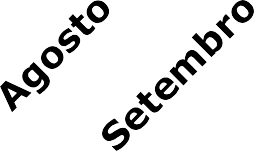 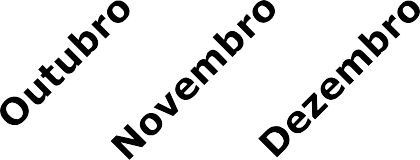 TOTAL DE RECLAMAÇÕES - POR MÊS5045	43	403530	262520	1915	12105021	2016	17	1712	139TOTAL DE RECLAMAÇÕES EM 2021: 225	SAU - OUVIDORIA - HBUOUVIDORIA – RECLAMAÇÕES - 2021STATUS/RESOLUTIVIDADE DAS RECLAMAÇÕES REGISTRADAS NO 1º TRIMESTRE/2021 - PERCENTUAL100%	100%	100%100%90%80%70%60%50%40%30%20%10%0%0%	0%0%	0%0%	0%TEMPO DE RESPOSTA (MÉDIA):5,91 DIAS ÚTEISEm Andamento 		Pendente 		ConcluídaJaneiro	Fevereiro	Março*PENDENTE SÃO DEMANDAS COM PRAZO EXPIRADO E AINDA SEM RESPOSTA/RESOLUÇÃO POR PARTE DO DEPARTAMENTO/RESPONSÁVEL.TOTAL DE RECLAMAÇÕES REGISTRADAS NO PRIMEIRO TRIMESTRE: 74SAU - OUVIDORIA - HBUOUVIDORIA – RECLAMAÇÕES - 2021STATUS/RESOLUTIVIDADE DAS RECLAMAÇÕES REGISTRADAS NO 2º TRIMESTRE/2021 - PERCENTUAL 100%	100%	100%100%90%80%70%60%50%40%30%20%10%0%0%	0%Abril0%	0%Maio0%	0%JunhoTEMPO DE RESPOSTA (MÉDIA):2,5 DIAS ÚTEISEm Andamento 		Pendente 		Concluída*PENDENTE SÃO DEMANDAS COM PRAZO EXPIRADO E AINDA SEM RESPOSTA/RESOLUÇÃO POR PARTE DO DEPARTAMENTO/RESPONSÁVEL.TOTAL DE RECLAMAÇÕES REGISTRADAS NO SEGUNDO TRIMESTRE: 63SAU - OUVIDORIA - HBUOUVIDORIA – RECLAMAÇÕES - 2021STATUS/RESOLUTIVIDADE DAS RECLAMAÇÕES REGISTRADAS NO 3º TRIMESTRE/2021 - PERCENTUAL100%	100%	100%100%90%80%70%60%50%40%30%20%10%0%0%	0%0%	0%0%	0%TEMPO DE RESPOSTA (MÉDIA):1 DIA ÚTILEm Andamento 		Pendente 		ConcluídaJulho	Agosto	Setembro*PENDENTE SÃO DEMANDAS COM PRAZO EXPIRADO E AINDA SEM RESPOSTA/RESOLUÇÃO POR PARTE DO DEPARTAMENTO/RESPONSÁVEL.TOTAL DE RECLAMAÇÕES REGISTRADAS NO TERCEIRO TRIMESTRE: 34SAU - OUVIDORIA - HBUOUVIDORIA – RECLAMAÇÕES - 2021STATUS/RESOLUTIVIDADE DAS RECLAMAÇÕES REGISTRADAS NO 4º TRIMESTRE/2021 - PERCENTUAL1009080706050403020100	10094.12TEMPO DE RESPOSTA (MÉDIA):3 DIASEm Andamento Pendente Concluída10	0	005.880	0	0Outubro	Novembro	Dezembro*PENDENTE SÃO DEMANDAS COM PRAZO EXPIRADO E AINDA SEM RESPOSTA/RESOLUÇÃO POR PARTE DO DEPARTAMENTO/RESPONSÁVEL.TOTAL DE RECLAMAÇÕES REGISTRADAS NO QUARTO TRIMESTRE: 54SAU - OUVIDORIA - HBUATUALIZADO EM: 03/01/2021